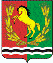 СОВЕТ ДЕПУТАТОВМУНИЦИПАЛЬНОГО ОБРАЗОВАНИЯ ВОЗДВИЖЕНСКИЙ СЕЛЬСОВЕТАСЕКЕЕВСКОГО РАЙОНА ОРЕНБУРГСКОЙ  ОБЛАСТИчетвертого созываР Е Ш Е Н И Е 15.04.2024                                                                                                    № 116   О внесении изменений в Решение СД от 10.11.2023 г. № 101 «Об учреждении муниципального печатного средства массовой информации в муниципальном образовании Воздвиженский сельсовет Асекеевского района Оренбургской области «Информационный бюллетень Воздвиженского сельсовета»В соответствии со статьями 7 и 12 Закона Российской Федерации от 27.12.1991 N 2124-1 «О средствах массовой информации», пунктом 7 части 1 статьи 17 Федерального закона от 06.10.2003 N 131-ФЗ "Об общих принципах организации местного самоуправления в Российской Федерации", Уставом муниципального образования Воздвиженский сельсовет, Совет депутатов РЕШИЛ:1. Внести следующие изменения в Решение СД от 10.11.2023 г. № 101 «Об учреждении муниципального печатного средства массовой информации в муниципальном образовании Воздвиженский сельсовет Асекеевского района Оренбургской области «Информационный бюллетень Воздвиженского сельсовета»:1.1. В части 1 пункт 1.1. данного Положения изложить в следующей редакции: - 1.1 Информационный бюллетень муниципального образования Воздвиженский сельсовет Асекеевского района Оренбургской области «Информационный бюллетень Воздвиженского сельсовета» (далее по тексту - «Информационный бюллетень») является официальным периодическим печатным изданием муниципального образования Воздвиженский сельсовет Асекеевского района Оренбургской области предназначенным для опубликования муниципальных правовых актов, соглашений, заключаемых между органами местного самоуправления, обсуждения проектов муниципальных правовых актов по вопросам местного значения, доведения до сведения жителей муниципального образования Воздвиженский сельсовет официальной информации о социально-экономическом и культурном развитии муниципального образования Воздвиженский сельсовет. В газете не может быть опубликована коммерческая информация, а также иная информация, не подлежащая публикации в средствах массовой информации.;1.2. - В части 2 пункт 2.3. данного Положения изложить в следующей редакции:  - 2.3. Информационное наполнение, верстка и печать информационного бюллетеня осуществляется сотрудниками администрации муниципального образования Воздвиженский сельсовет, которые назначаются главой администрации муниципального образования Воздвиженский сельсовет.; 1.3. Наименование приложения к данному решению изложить в следующей редакции:-  Положение об учреждении муниципального печатного средства массовой информации в муниципальном образовании Воздвиженский сельсовет Асекеевского района Оренбургской области «Информационный бюллетень Воздвиженского сельсовета».2. Настоящее решение вступает в силу после его обнародования и подлежит размещению на официальном сайте администрации муниципального образования Воздвиженский сельсовет в сети «Интернет» (vozdviz00@mail.ru.).Председатель Совета депутатовмуниципального образованияВоздвиженский сельсовет                                                               Ф.Ф. ЗариповГлава муниципального образованияВоздвиженский сельсовет                                                                  Б.Г. Юртаев